15 февраля, в рамках акции, объявленной Российским Движением Школьников в МКОУ «Аверьяновская СОШ» прошел День «Армейского чемоданчика», посвященный Дню защитника Отечества, и  77-летней годовщине со ДНЯ ВЕЛИКОЙ ПОБЕДЫ.Дню «Армейского чемодана» предшествовала очень кропотливая работа: в течении недели в классных коллективах шел сбор предметов быта и досуга членов своей семьи, прошедших срочную или профессиональную службу (дембельских альбомов, солдатской формы, значков, удостоверений, музыкальных инструментов и т.д.). Затем данные предметы собирались в настоящий армейский чемодан.  В фойе школы была организована выставка «Армейских чемоданчиков», посетителями которой стали учащиеся, учителя, родители и гости школы. 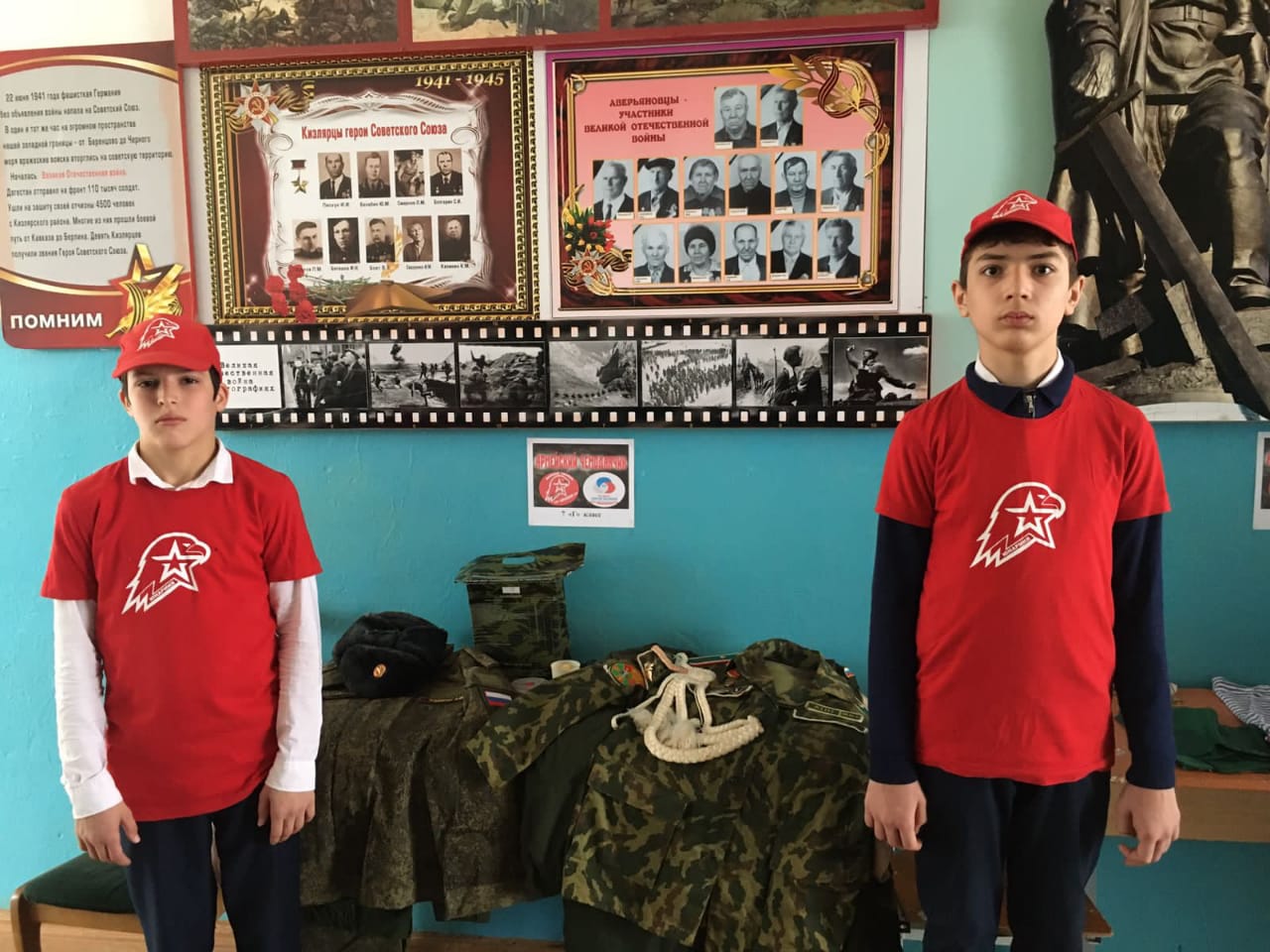 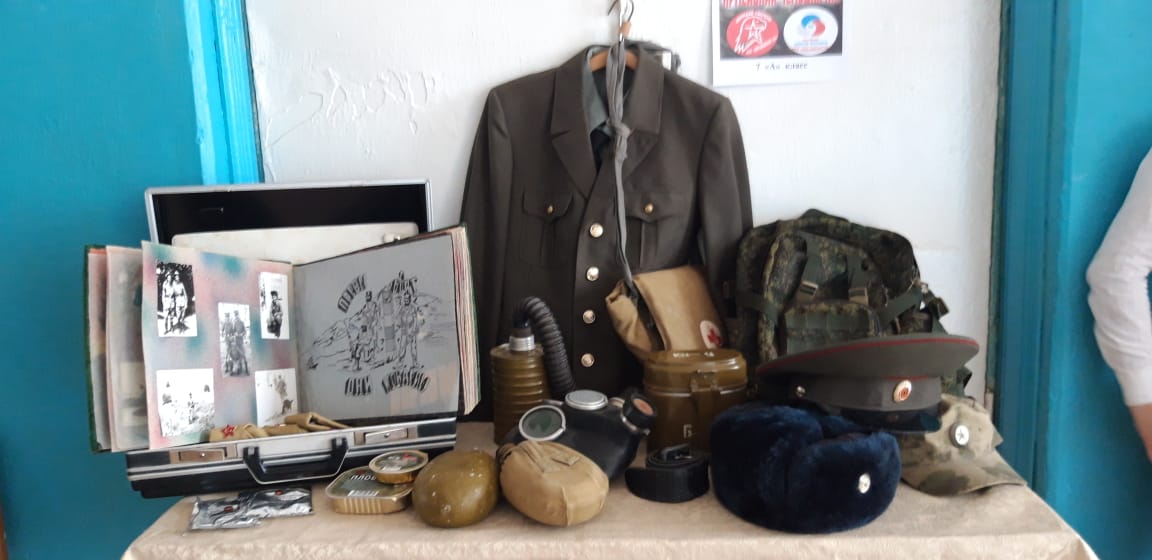 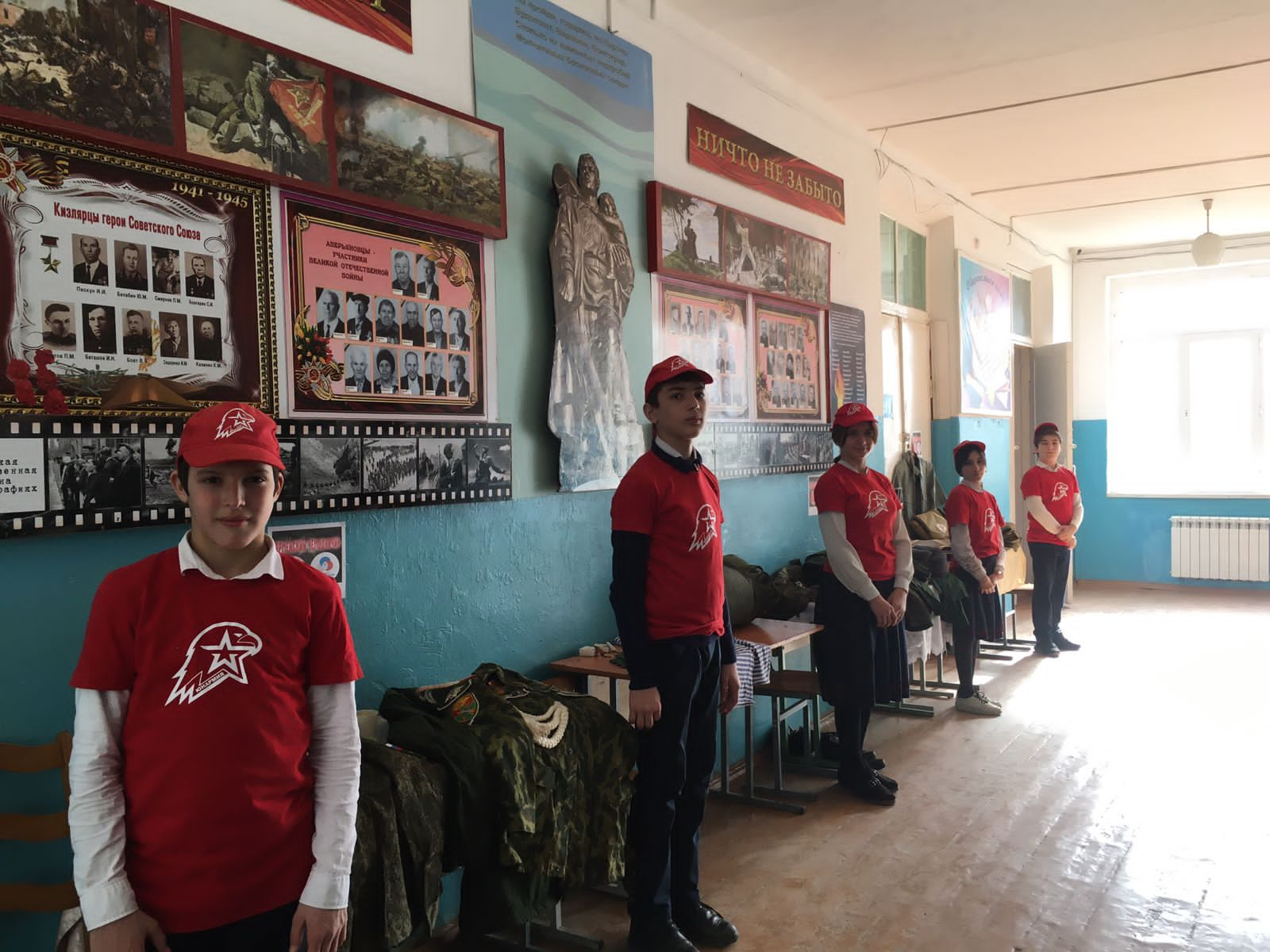 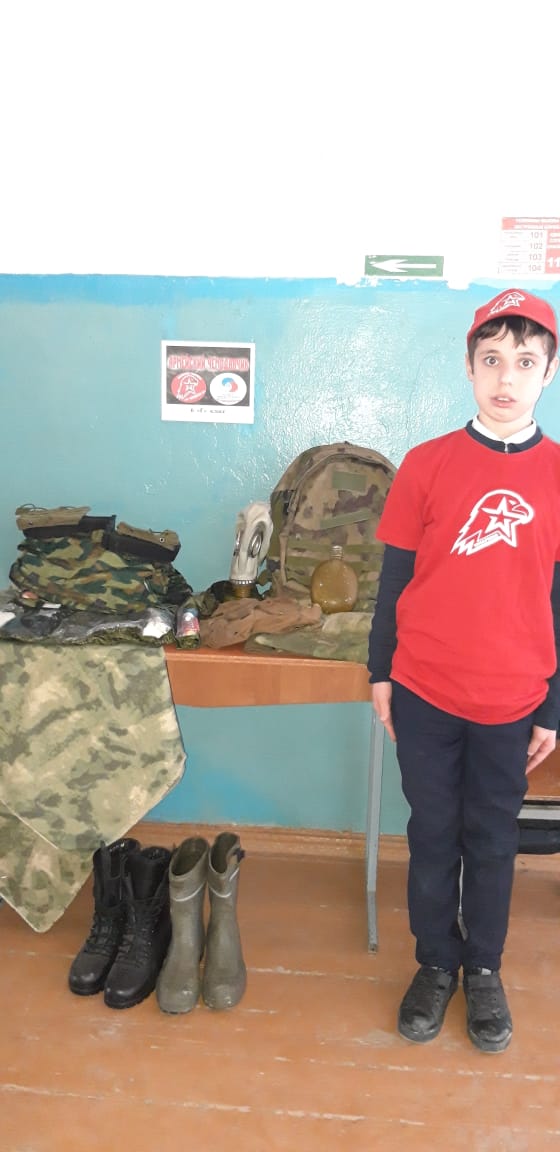 